SAISON SPORTIVE 2018-2019Contact : cjf-natation@live.fr , cjfnatation.aurelie@live.fr DOSSIER D’INSCRIPTION 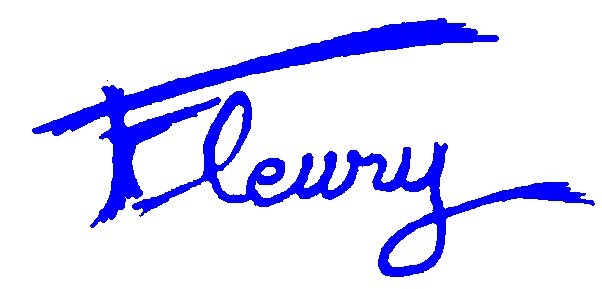 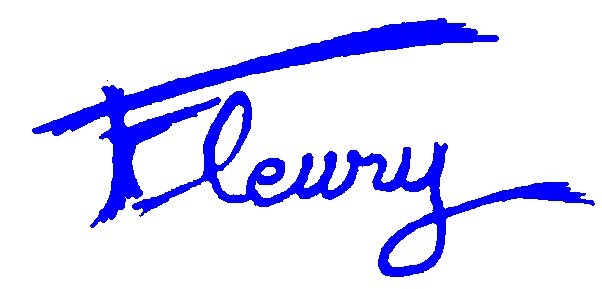 NATATION SPORTIVENATATION LOISIR ADULTENATATION SYNCHRONISEEWATER-POLOAQUATIC' FORMPour les anciens adhérents: Dossier à remettre lors des inscriptions: le 5, 6 septembre de 17h30 à 20h00 à la piscine des Jacobins Pour les nouveaux adhérents :  le samedi 08 septembre de 10h à 18h : Forum des Associations à la Passerelle  lundi 10 et mardi 11 septembre de 17h à 19h: Tests à la piscine des Jacobins lundi 10 septembre de 17h30 à 20h : Piscine des Jacobins mardi 11 septembre de 17h30 à 20h : Piscine des Jacobins Venez vous jeter à l’eau avec nous ! Attention : Pour toutes les activités, il est demandé de savoir nager 25 mètres dans le grand bassin (sauf pour le cours d’apprentissage) Tout dossier incomplet ne sera pas enregistré Aucune cotisation versée ne sera remboursée La gratuité de l’entrée sur les horaires publics ne sera pas reconduite l’année prochaine, elle avait été mise en place afin de pallier à la fermeture répétée de la piscine durant la saison 2016-2017. Vous pourrez par contre bénéficier du tarif réduit pour les adhérents du CJF.Nous vous demandons de remplir ce dossier lisiblement et avec précision et de le remettre le jour des inscriptions en y joignant obligatoirement : Certificat médical : tous les licenciés devront fournir un certificat médical de non contre-indication à la pratique soit de la natation, de la natation synchronisée, du water-polo ou de l’aquagym datant de moins de 3 ans pour les licenciés 2017-2018 et de moins d’un an pour les nouveaux licenciés.Pour les groupes étant dans un cursus de compétition la mention « EN COMPETITION » devra obligatoirement apparaitre sur votre certificat médical, au risque de devoir le refaire.Un questionnaire de santé est par contre à remplir (en fin de dossier d’inscription). Si celui-ci comprend une réponse positive le certificat médical devra être refait.1 photo (pour les nouveaux adhérents)Carte du CJF natation (pour les anciens adhérents)La cotisation annuelle en chèque à l’ordre du CJF Natation ou en tickets CAF (bénéficiaire de l’allocation de rentrée scolaire) ou coupons sports ou en chèques vacances. Trois chèques maximum peuvent être établis pour répartir le paiement (indiquer au dos la date de dépôt en banque) Le montant de la cotisation annuelle comprend l’adhésion au Club et la licence FFN avec l’assurance garantie de base « individuelle accident » de 0.16 € Une réduction famille de 15 euros par adhérent supplémentaire sera faiteSi cumul de l’activité Aquagym avec activité Adultes : 215 eurosEntraineurs, Dirigeants et Officiels : 15 euros Le futur adhérent ne pourra commencer son activité  que si son dossier est completReprise des entrainements : Pour les anciens adhérents (saison 2017-2018) :Water-polo Compétition : semaine du 3 septembre (à confirmer)Natation Synchronisée (Benjamines, Espoirs, Juniors, Seniors) : semaine du 3 septembre (à confirmer)Natation Sportive (Espoirs, Confirmés, Elite) semaine du 3 septembre  Pour les nouveaux licenciés et les groupes Aquagym, Loisirs, Sauv’ Nage, Pass ‘Sport, Pass’ Compétition et Apprentissage : semaine du 17 ou 24 septembre (à reconfirmer)SAISON SPORTIVE 2018-2019 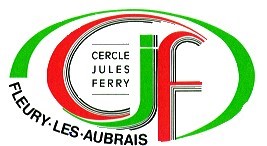 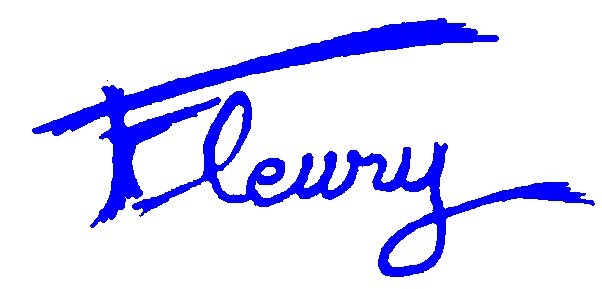 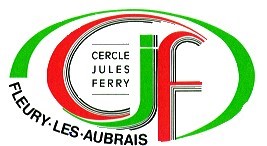 FICHE D'INSCRIPTION                     NOM : ………………………………  	 	 	PRENOM : …………………………SEXE :   M    F  	DATE DE NAISSANCE :………………….   NATIONALITE : ……………..………..ADRESSE : ………………………………………………………………………………………….………….CODE POSTAL : ……………………………..	 	VILLE : ……………………………………………..COORDONNEES (du licencié majeur ou des parents si le licencié est mineur) : FIXE : …………………………….      LISTE ROUGE PORTABLE 1 : ………………………   PORTABLE 2 : ……………………………….ADRESSE MAIL 1 (très important): ……………………………………………………..ADRESSE MAIL 2: ………………………………………………………………………COORDONNEES (du licencié s’il est mineur) :   PORTABLE : ………………………………………………….ADRESSE MAIL :…………………………………………….. Licencié au CJF natation en 2017-2018 :  OUI        NON Y a-t’ il des modifications de téléphone ou de mail par rapport à la saison passée :  OUI    Groupe intégré : Nombre d'adhésions au CJF Natation dans votre famille pour la saison 2018-2019:   Natation, Water polo, Natation synchro  Apprentissage de la natation AquagymRèglement par  Chèque (précisez le nom du propriétaire du chèque) :…………..…    Espèces  Tickets                         CAF               Coupon Sport                        Chèques vacancesAttestation CE, Si besoin cocher la case   Autorisation d’image : Cochez cette case si vous ne souhaitez pas que votre image soit diffusée dans le cadre des               activités du club Signature : AUTORISATION DE TRANSPORT (A remplir obligatoirement si mineur)Je soussigné(e) le responsable légal M ou Mme (Nom Prénom)………………………………………………..Autorise le CJF Natation à transporter mon enfant (Nom et Prénom)………………………………………..Avec les véhicules du club, avec le véhicule d’un tiers ou avec un véhicule de location Fait à …………………………….. , le ……………………………………………… Signature du/des parents : AUTORISATION PARENTALE DE CONTROLES ANTIDOPAGE SANGUINSA remplir obligatoirement pour les nageurs en cursus compétition	Code du sport article 232-52 entré en vigueur le 16 janvier 2011Obligation pour l’athlète  contrôlé de devoir justifier de son identitéSi le sportif contrôlé est un mineur ou un majeur protégé, tout prélèvement nécessitant une technique invasive, notamment un prélèvement de sang, ne peut être effectué qu’au vu d’une autorisation écrite de la ou des personnes investies de l’autorité parentale ou du représentant légal de l’intéressé remise lors de la prise ou du renouvellement de la licence. L’absence d’autorisation est constitutive d’un refus de se soumettre aux mesures de contrôle.Je soussigné(e) le responsable légal M ou MmeNom Prénom ………………………………………………Adresse ……………………………………………… Code postale…………   Ville………………………………………….Téléphone fixe ………………………… Portable…………………………… E-mail…………………………………………Autorise l’enfantNom et Prénom…………………………………………Date de naissance…………......Discipline……………………………A subir des contrôles antidopage dans le cadre de son activité sportive de licencié(e) de la fédération française de natationFait à …………………….. le ……………………….Signature  du/des parent(s)                                                             Signature de l’intéresséPrécédé de la mention « Lu et approuvé »                                      Précédé de la mention « Lu et approuvé »AUTORISATION MEDICALE PARENTALEEn cas d’urgence les médecins obligés de pratiquer certains actes chirurgicaux, examens, anesthésies, demandent une autorisation écrite des parents. Si celle-ci fait défaut, ils leur faut demander l’autorisation au Juge des enfants ou au Procureur de la République. L’attestation ci-dessous est destinée à éviter ces démarches.Je soussigné(e) le responsable légal M ou MmeNom Prénom…………………………………………..Adresse……………………………………….Code postale ……………….. Ville………………………………………….Téléphone fixe ……………………………     Portable……………………..E-mail…………………………………………Autorise le médecin consulté en cas d’urgence à toute intervention médicale, chirurgicale ou d’anesthésie que nécessiterait l’état de santé de mon enfant :	Nom et Prénom…………………………………………………..Date de naissance :…………………………..N° Sécurité Social : ………………………………………….PERSONNE A PREVENIR EN CAS D’URGENCE : ……………………………………Fait à …………………….…… Le………………………..Signature  du/des parents                                                                             Précédé de la mention « Lu et approuvé »                                                    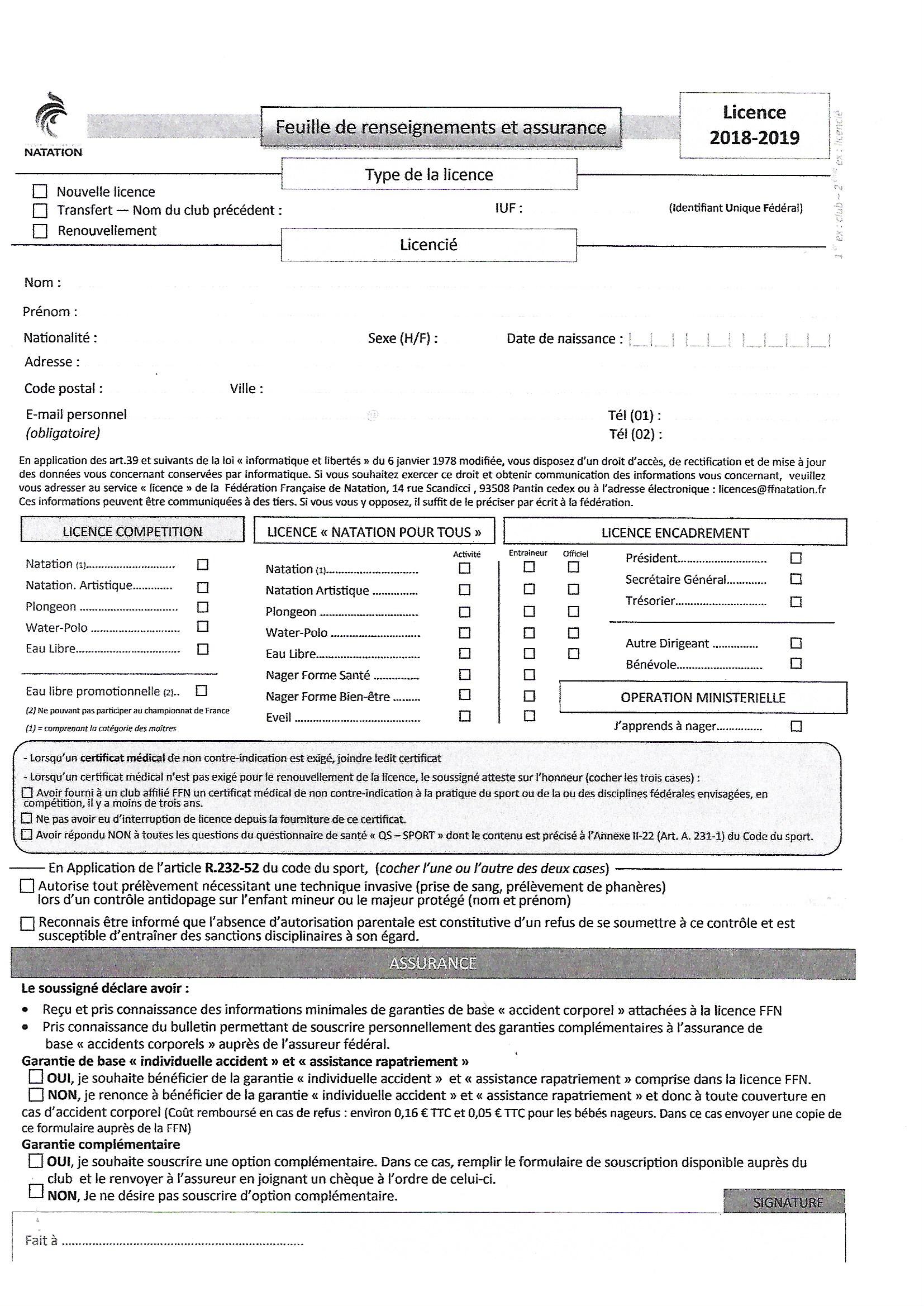 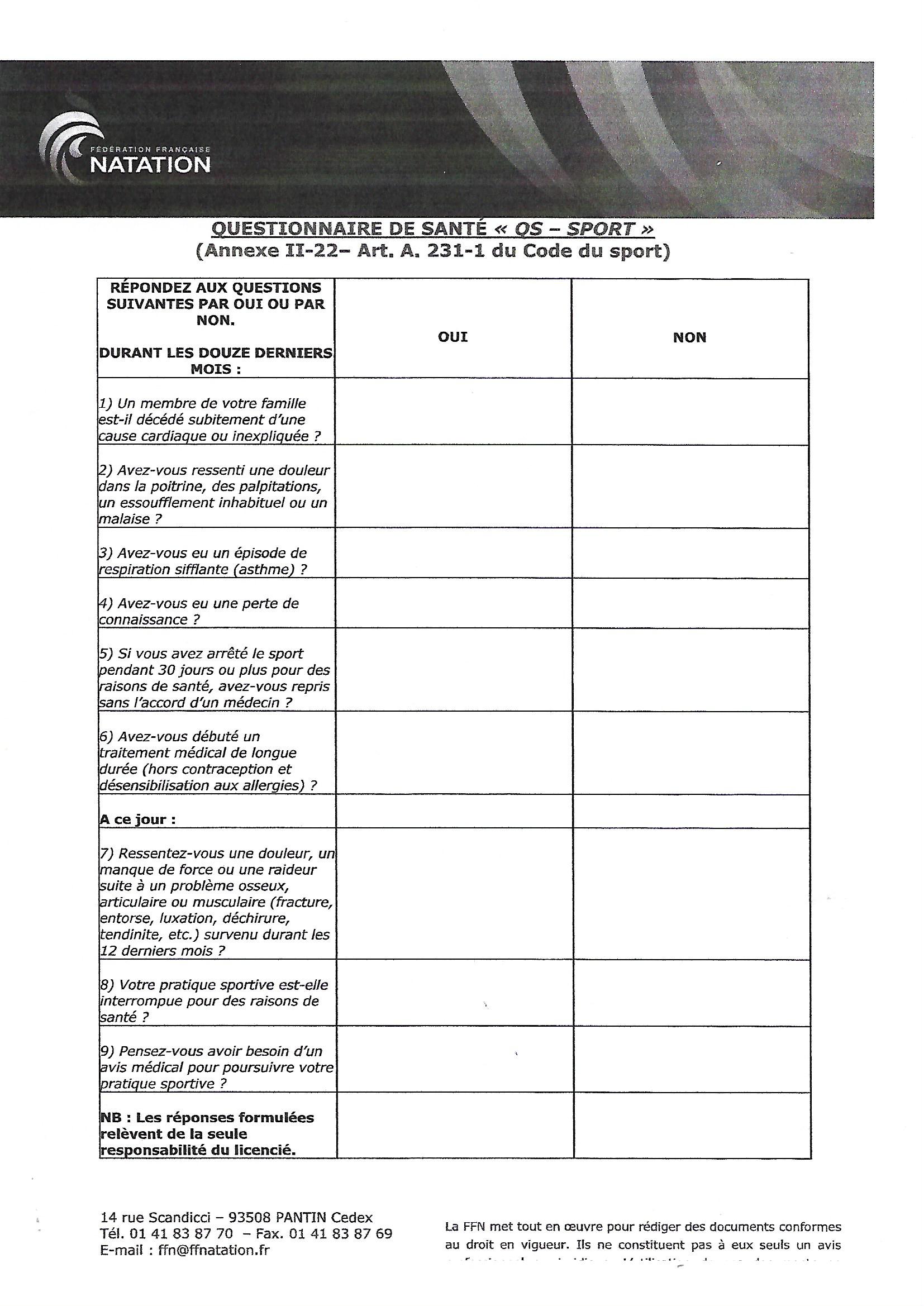 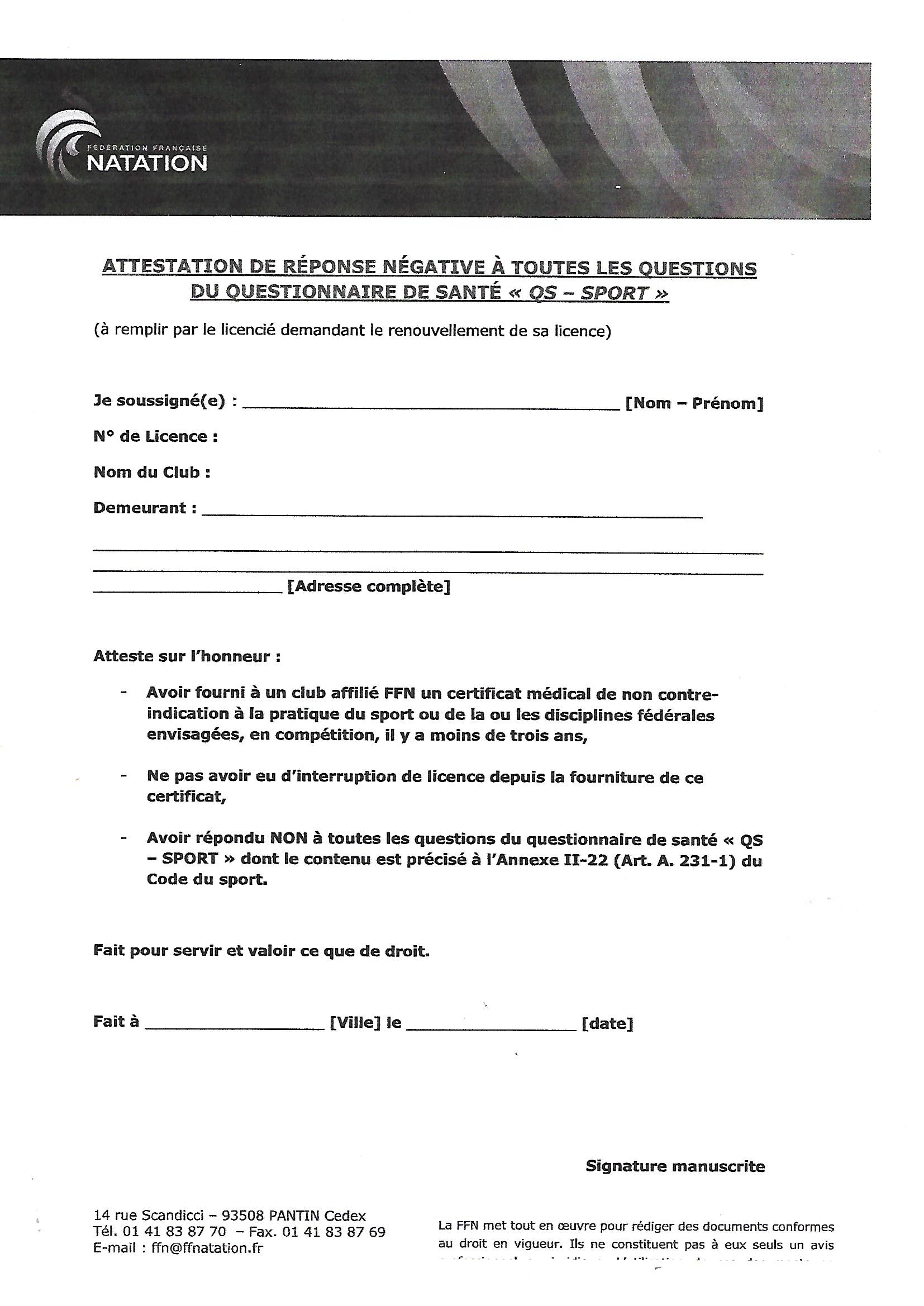 TARIFS DE LA COTISATION ANNUELLE pour les anciens adhérentsTARIFS DE LA COTISATION ANNUELLE pour les nouveaux adhérentsPOUR LA NATATION, LE WATER POLO ET LA NATATION SYNCHRO150 euros150 euros + 10 euros de frais de dossierPOUR L'AQUAGYM (1 cours par semaine) 160 euros160 euros + 10 euros de frais de dossierAPPRENTISSAGE (mercredi de 13h à 13h45)130 euros130 euros + 10 euros de frais de dossier  APPRENTISSAGE (mercredi 13h 13h45) NATATION SPORTIVE :SN     PSE     PC    Espoir   Confirmés   Elites NATATION SYNCHRONISEE   NATATION LOISIR :   Enfants               Ados              Adultes  WATER POLO   AQUAGYM         mercredi 12h15/13h         mercredi 20h/20h45    